Руководителю предприятия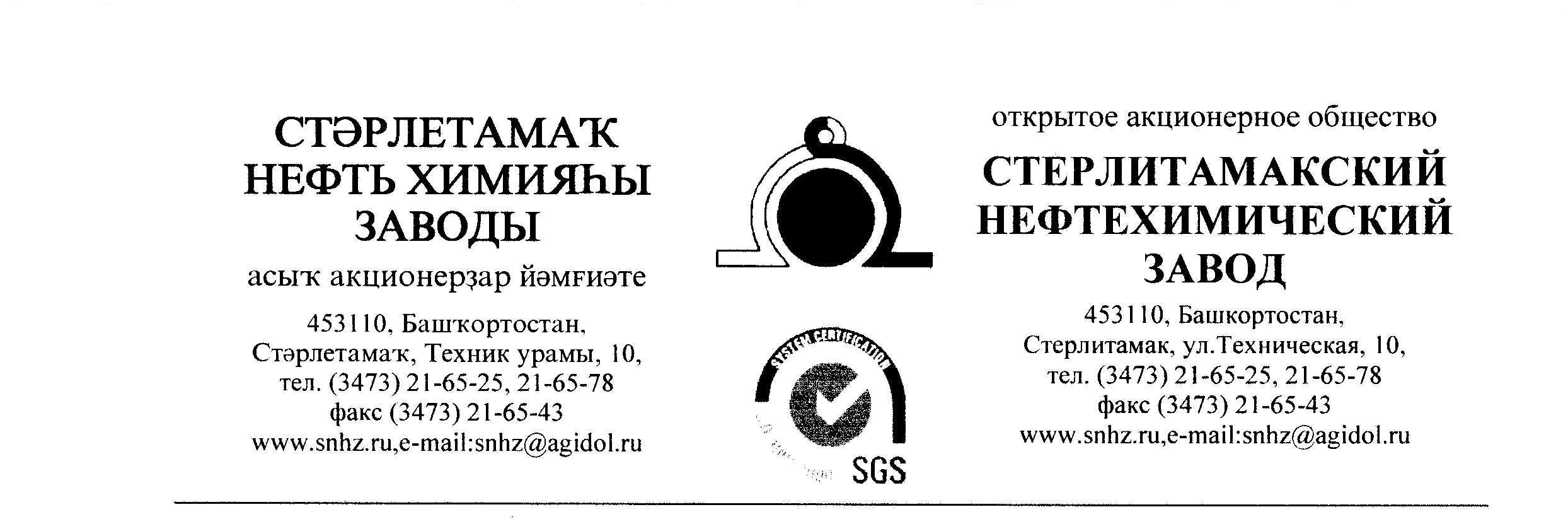 Прошу Вас выслать в наш адрес по Е-mail: shahmaeva.ar@uktau.ru коммерческое предложение по ценам, с учетом всех максимальных скидок, которые можно применить для нашего предприятия на поставку следующего технического материала:В случае положительного решения, ответ прошу предоставить до 24.08.2022 до 18-00 (мск )по e-mail: shahmaeva.ar@uktau.ru, в коммерческом предложении прошу обязательно указать:цена с НДС;условия оплаты (наши условия: 100% по факту поставки в теч. 45 дней, при несогласии Вы можете предоставить свои условия);сроки и условия поставки;обязательно включите в стоимость транспортные расходы до склада АО «СНХЗ»(453107 Республика Башкортостан, г. Стерлитамак, ул. Техническая, влад. 10);пункт отгрузки продукции;К предложению приложить Паспорт либо сертификат соответствия, представительские документы от завода-изготовителя (сертификат дилера, либо представителя).С уважением,Зам начальник ОКО и М                                                                       Фаизов Р.Г.№/пНаименование требуемого материалаКол-воЕд.измерения Сумма с НДСФольга оловянная 0,09 х300х450мм ДПРХХ-09 МД  ГОСТ 18394-733 кгИтого с НДС